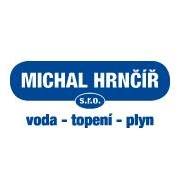 Smlouva o dílo(§2586 NOZ)o poskytování komplexních úklidových služebStatutární město BrnoIČO: 44992785Zastoupen: starostou Rinchenbachem, email: info@brno-jehnice.czSídlo: Dominikánské náměstí 196/1Dodací adresa: Městská část Brno Jehnice, nám. 3 května 221/5(dále jen „objednatel“)aMichal Hrnčíř, s.r.o.IČO: 26886570Zastoupen: Kateřinou Hrnčířovou, tel.: 739 793 939, email: hrncirova.katka@vodoinstalo.czSídlo: Divadelní 614/6, Brno 602 00(dále jen „dodavatel“)uzavírají tuto smlouvu:I. Předmět plnění 1.1 Dodavatel se zavazuje provádět úklidové služby na adrese náměstí 3. května 221/5, Brno. Poklízet se bude dle dohody: kancelář + sociální zařízení, schody, knihovna, komunitní centrum + sociální zařízení. Úklid bude probíhat každé úterý. Lichý týden 10:30h a sudý týden 11:30. 1.2 Dodavatel se zavazuje provádět pro objednatele na svůj náklad a nebezpečí, včas a řádně úklidové práce, na kterých se objednatel a dodavatel dohodli.II. Cena a platební podmínky2.1 Cena úklidových prací za celou dobu trvání smlouvy byla stanovena dohodou a činí 1450 Kč bez DPH, za provedený úklid. Ke každé splátce bude připočtena DPH ve výši vždy podle platných právních předpisů. DPH ke dni uzavření této smlouvy činí 21 %. 2.2 Sjednané měsíční platby uhradí objednatel na základě faktur s náležitostmi daňového dokladu vystavených dodavatelem, splatných do 14 dnů ode dne doručení objednateli. 2.3 Fakturace bude prováděna měsíčně2.4 Objednatel je oprávněn fakturu vrátit ve lhůtě její splatnosti v případě, že faktura bude obsahovat nesprávné údaje nebo bude neúplná. K proplacení dojde až po odstranění nesprávných údajů či jejich doplnění a lhůta splatnosti začne plynout dnem doručení opravené faktury objednateli. III. Doba trvání smlouvy 3.1 Smlouva se uzavírá na dobu určitou od 1. 3. 2024 do 31. 12. 2024IV. Další ujednání4.01 Dodavatel je dále povinen zejména: přizpůsobit se při provádění prací provozu objednatele a respektovat požadavky objednatele, které z tohoto provozu vyplynou,  zajistit, aby při plnění závazků neohrozil dobré jméno objednatele,  dodržovat pravidla slušného chování vůči zaměstnancům objednatele, vůči jeho smluvním partnerům a jeho návštěvníkům,  dodržovat povinnost mlčenlivosti o všech skutečnostech, které se při plnění smlouvy dozví,  dodržovat vnitřní předpisy a pravidla objednatele, respektovat při plnění svých závazků pokyny a požadavky objednatele. 4.02 Dohodnou-li se zástupci smluvních stran na operativním snížení sjednaného rozsahu nebo četnosti prací, bude dodavatel fakturovat cenu, která bude odpovídat skutečně provedenému množství práce. 4.03 Dodavatel zodpovídá za vady, které má dílo v době jeho odevzdání objednateli.4.04 Dodavatel zaměstná pouze bezúhonné a spolehlivé osoby při úklidové službě.4.05 K účelu naplnění smlouvy se objednatel zavazuje zajistit přístup zaměstnanců dodavatele ve stanovené době do všech prostor, v nichž je prováděno plnění předmětu této smlouvy.4.06 Objednatel poskytne dodavateli bezúplatně uzamykatelný skladovací prostor pro uložení základního vybavení a prostředků na úklid a prostor pro převlékání a osobní hygienu zaměstnanců dodavatele, jež budou vykonávat úklidové práce dle této smlouvy. Objednatel dále poskytne dodavateli bezplatně na vlastní náklady elektrickou energii, teplou a studenou užitkovou vodu nezbytně nutnou pro provádění úklidových prací.VI. Závěrečná ujednání5.1 Smlouva je vyhotovena ve dvou vyhotoveních, z nichž každá strana obdrží po jednom. 5.2 Smluvní strany prohlašují, že se s touto smlouvou pečlivě seznámily a považují ji za právní úkon určitý a srozumitelný, učiněný svobodně a vážně, nikoli v tísni za nápadně nevýhodných podmínek. 5.3. Změny a doplňky smlouvy budou prováděny výhradně po vzájemné dohodě formou písemných vzestupně číslovaných dodatků, potvrzených oběma smluvními stranami, jinak jsou neplatné.5.4 Smluvní strany na důkaz pravosti projevu své vůle připojují své podpisy níže. 5.5 Tato smlouva byly projednána a schválena na 9. zasedání ZMČ Brno – Jehnice dne 28. 2. 2024.V Brně dne 13.3.2024Podpisy smluvních stran: _________________________                                                  _________________ Objednatel	Dodavatel